333oloče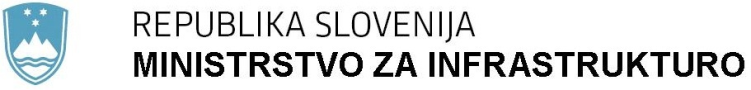      Langusova ulica 4, 1535 Ljubljana			T: 01 478 80 00			F: 01 478 81 39 			E: gp.mzi@gov.si			www.mzi.gov.siPriloga:predlog uredbeobrazložitevPriloga (jedro gradiva)                                     PREDLOG  										      (EVA  2021-2430-0123)Na podlagi petega odstavka 462. člena Energetskega zakona (Uradni list RS, št. 60/19 – uradno prečiščeno besedilo, 65/20, 158/20 – ZURE in 121/21 – ZSROVE) Vlada Republike Slovenije izdajaUREDBO o spremembi Uredbe o energetski infrastrukturi1. členV Uredbi o energetski infrastrukturi (Uradni list RS, št. 22/16) se 3. člen spremeni tako, da se glasi:»3. člen(1) Energetsko infrastrukturo za proizvodnjo električne energije sestavljajo elektrarne z nazivno električno močjo nad 10 MW ter njihovi sestavni deli in naprave za soproizvodnjo električne energije in toplote z nazivno električno močjo nad 10 MW ter njihovi sestavni deli. (2) Ne glede na prejšnji odstavek sestavljajo energetsko infrastrukturo tudi elektrarne in naprave, ki proizvajajo električno energijo z izkoriščanjem obnovljivih virov energije z nazivno električno močjo nad 1 MW ter njihovi sestavni deli, in naprave, ki proizvajajo električno energijo s soproizvodnjo toplote in električne energije iz obnovljivih virov energije z nazivno električno močjo nad 1 MW ter njihovi sestavni deli.«.KONČNA DOLOČBA2. člen(začetek veljavnosti)Ta uredba začne veljati petnajsti dan po objavi v Uradnem listu Republike Slovenije.Št. 007-560/2021Ljubljana, dne 30. septembra 2021EVA 2021-2430-0123Vlada Republike SlovenijeJanez JanšaPredsednikIII. OBRAZLOŽITEV PO ČLENIHK 1. členuMinistrstvo za infrastrukturo želi spodbuditi proizvodnjo električne energije iz obnovljivih virov in zato poleg že uveljavljenega statusa energetske infrastrukture za proizvodnjo električne energije iz objektov moči nad 10 MW, status energetske infrastrukture podeljuje tudi proizvodnji in soproizvodnji iz objektov na obnovljive vire energije moči nad 1 MW.K 2. členuUredba določa petnajstdnevni rok za začetek veljavnosti uredbe po objavi v Uradnem listu RS.Številka: 007-560/2020/7Številka: 007-560/2020/7Številka: 007-560/2020/7Številka: 007-560/2020/7Številka: 007-560/2020/7Številka: 007-560/2020/7Ljubljana, 30. 9. 2021Ljubljana, 30. 9. 2021Ljubljana, 30. 9. 2021Ljubljana, 30. 9. 2021Ljubljana, 30. 9. 2021Ljubljana, 30. 9. 2021EVA: 2021-2430-0123EVA: 2021-2430-0123EVA: 2021-2430-0123EVA: 2021-2430-0123EVA: 2021-2430-0123EVA: 2021-2430-0123GENERALNI SEKRETARIAT VLADE REPUBLIKE SLOVENIJEGp.gs@gov.siGENERALNI SEKRETARIAT VLADE REPUBLIKE SLOVENIJEGp.gs@gov.siGENERALNI SEKRETARIAT VLADE REPUBLIKE SLOVENIJEGp.gs@gov.siGENERALNI SEKRETARIAT VLADE REPUBLIKE SLOVENIJEGp.gs@gov.siGENERALNI SEKRETARIAT VLADE REPUBLIKE SLOVENIJEGp.gs@gov.siGENERALNI SEKRETARIAT VLADE REPUBLIKE SLOVENIJEGp.gs@gov.siZADEVA: Uredba o spremembi Uredbe o energetski infrastrukturi – predlog za obravnavo ZADEVA: Uredba o spremembi Uredbe o energetski infrastrukturi – predlog za obravnavo ZADEVA: Uredba o spremembi Uredbe o energetski infrastrukturi – predlog za obravnavo ZADEVA: Uredba o spremembi Uredbe o energetski infrastrukturi – predlog za obravnavo ZADEVA: Uredba o spremembi Uredbe o energetski infrastrukturi – predlog za obravnavo ZADEVA: Uredba o spremembi Uredbe o energetski infrastrukturi – predlog za obravnavo ZADEVA: Uredba o spremembi Uredbe o energetski infrastrukturi – predlog za obravnavo ZADEVA: Uredba o spremembi Uredbe o energetski infrastrukturi – predlog za obravnavo ZADEVA: Uredba o spremembi Uredbe o energetski infrastrukturi – predlog za obravnavo ZADEVA: Uredba o spremembi Uredbe o energetski infrastrukturi – predlog za obravnavo ZADEVA: Uredba o spremembi Uredbe o energetski infrastrukturi – predlog za obravnavo 1. Predlog sklepov vlade:1. Predlog sklepov vlade:1. Predlog sklepov vlade:1. Predlog sklepov vlade:1. Predlog sklepov vlade:1. Predlog sklepov vlade:1. Predlog sklepov vlade:1. Predlog sklepov vlade:1. Predlog sklepov vlade:1. Predlog sklepov vlade:1. Predlog sklepov vlade:Na podlagi petega odstavka 462. člena Energetskega zakona (Uradni list RS, št. 60/19 – uradno prečiščeno besedilo, 65/20 in 158/20 – ZURE in 121/21 - ZSROVE) je Vlada Republike Slovenije na ….... seji dne ……. sprejela:S K L E PVlada Republike Slovenije je izdala Uredbo o spremembi Uredbe o energetski infrastrukturi in jo objavi v Uradnem listu Republike Slovenije.                                                          mag. Janja Garvas Hočevar	                                                                     v.d. generalnega sekretarja PREJMEJO:Ministrstvo za infrastrukturo, Langusova ulica 4, Ljubljana;Služba Vlade Republike Slovenije za zakonodajo, Mestni trg 4, Ljubljana.Urad vlade za komuniciranje, Gregorčičeva 25, Ljubljana.Na podlagi petega odstavka 462. člena Energetskega zakona (Uradni list RS, št. 60/19 – uradno prečiščeno besedilo, 65/20 in 158/20 – ZURE in 121/21 - ZSROVE) je Vlada Republike Slovenije na ….... seji dne ……. sprejela:S K L E PVlada Republike Slovenije je izdala Uredbo o spremembi Uredbe o energetski infrastrukturi in jo objavi v Uradnem listu Republike Slovenije.                                                          mag. Janja Garvas Hočevar	                                                                     v.d. generalnega sekretarja PREJMEJO:Ministrstvo za infrastrukturo, Langusova ulica 4, Ljubljana;Služba Vlade Republike Slovenije za zakonodajo, Mestni trg 4, Ljubljana.Urad vlade za komuniciranje, Gregorčičeva 25, Ljubljana.Na podlagi petega odstavka 462. člena Energetskega zakona (Uradni list RS, št. 60/19 – uradno prečiščeno besedilo, 65/20 in 158/20 – ZURE in 121/21 - ZSROVE) je Vlada Republike Slovenije na ….... seji dne ……. sprejela:S K L E PVlada Republike Slovenije je izdala Uredbo o spremembi Uredbe o energetski infrastrukturi in jo objavi v Uradnem listu Republike Slovenije.                                                          mag. Janja Garvas Hočevar	                                                                     v.d. generalnega sekretarja PREJMEJO:Ministrstvo za infrastrukturo, Langusova ulica 4, Ljubljana;Služba Vlade Republike Slovenije za zakonodajo, Mestni trg 4, Ljubljana.Urad vlade za komuniciranje, Gregorčičeva 25, Ljubljana.Na podlagi petega odstavka 462. člena Energetskega zakona (Uradni list RS, št. 60/19 – uradno prečiščeno besedilo, 65/20 in 158/20 – ZURE in 121/21 - ZSROVE) je Vlada Republike Slovenije na ….... seji dne ……. sprejela:S K L E PVlada Republike Slovenije je izdala Uredbo o spremembi Uredbe o energetski infrastrukturi in jo objavi v Uradnem listu Republike Slovenije.                                                          mag. Janja Garvas Hočevar	                                                                     v.d. generalnega sekretarja PREJMEJO:Ministrstvo za infrastrukturo, Langusova ulica 4, Ljubljana;Služba Vlade Republike Slovenije za zakonodajo, Mestni trg 4, Ljubljana.Urad vlade za komuniciranje, Gregorčičeva 25, Ljubljana.Na podlagi petega odstavka 462. člena Energetskega zakona (Uradni list RS, št. 60/19 – uradno prečiščeno besedilo, 65/20 in 158/20 – ZURE in 121/21 - ZSROVE) je Vlada Republike Slovenije na ….... seji dne ……. sprejela:S K L E PVlada Republike Slovenije je izdala Uredbo o spremembi Uredbe o energetski infrastrukturi in jo objavi v Uradnem listu Republike Slovenije.                                                          mag. Janja Garvas Hočevar	                                                                     v.d. generalnega sekretarja PREJMEJO:Ministrstvo za infrastrukturo, Langusova ulica 4, Ljubljana;Služba Vlade Republike Slovenije za zakonodajo, Mestni trg 4, Ljubljana.Urad vlade za komuniciranje, Gregorčičeva 25, Ljubljana.Na podlagi petega odstavka 462. člena Energetskega zakona (Uradni list RS, št. 60/19 – uradno prečiščeno besedilo, 65/20 in 158/20 – ZURE in 121/21 - ZSROVE) je Vlada Republike Slovenije na ….... seji dne ……. sprejela:S K L E PVlada Republike Slovenije je izdala Uredbo o spremembi Uredbe o energetski infrastrukturi in jo objavi v Uradnem listu Republike Slovenije.                                                          mag. Janja Garvas Hočevar	                                                                     v.d. generalnega sekretarja PREJMEJO:Ministrstvo za infrastrukturo, Langusova ulica 4, Ljubljana;Služba Vlade Republike Slovenije za zakonodajo, Mestni trg 4, Ljubljana.Urad vlade za komuniciranje, Gregorčičeva 25, Ljubljana.Na podlagi petega odstavka 462. člena Energetskega zakona (Uradni list RS, št. 60/19 – uradno prečiščeno besedilo, 65/20 in 158/20 – ZURE in 121/21 - ZSROVE) je Vlada Republike Slovenije na ….... seji dne ……. sprejela:S K L E PVlada Republike Slovenije je izdala Uredbo o spremembi Uredbe o energetski infrastrukturi in jo objavi v Uradnem listu Republike Slovenije.                                                          mag. Janja Garvas Hočevar	                                                                     v.d. generalnega sekretarja PREJMEJO:Ministrstvo za infrastrukturo, Langusova ulica 4, Ljubljana;Služba Vlade Republike Slovenije za zakonodajo, Mestni trg 4, Ljubljana.Urad vlade za komuniciranje, Gregorčičeva 25, Ljubljana.Na podlagi petega odstavka 462. člena Energetskega zakona (Uradni list RS, št. 60/19 – uradno prečiščeno besedilo, 65/20 in 158/20 – ZURE in 121/21 - ZSROVE) je Vlada Republike Slovenije na ….... seji dne ……. sprejela:S K L E PVlada Republike Slovenije je izdala Uredbo o spremembi Uredbe o energetski infrastrukturi in jo objavi v Uradnem listu Republike Slovenije.                                                          mag. Janja Garvas Hočevar	                                                                     v.d. generalnega sekretarja PREJMEJO:Ministrstvo za infrastrukturo, Langusova ulica 4, Ljubljana;Služba Vlade Republike Slovenije za zakonodajo, Mestni trg 4, Ljubljana.Urad vlade za komuniciranje, Gregorčičeva 25, Ljubljana.Na podlagi petega odstavka 462. člena Energetskega zakona (Uradni list RS, št. 60/19 – uradno prečiščeno besedilo, 65/20 in 158/20 – ZURE in 121/21 - ZSROVE) je Vlada Republike Slovenije na ….... seji dne ……. sprejela:S K L E PVlada Republike Slovenije je izdala Uredbo o spremembi Uredbe o energetski infrastrukturi in jo objavi v Uradnem listu Republike Slovenije.                                                          mag. Janja Garvas Hočevar	                                                                     v.d. generalnega sekretarja PREJMEJO:Ministrstvo za infrastrukturo, Langusova ulica 4, Ljubljana;Služba Vlade Republike Slovenije za zakonodajo, Mestni trg 4, Ljubljana.Urad vlade za komuniciranje, Gregorčičeva 25, Ljubljana.Na podlagi petega odstavka 462. člena Energetskega zakona (Uradni list RS, št. 60/19 – uradno prečiščeno besedilo, 65/20 in 158/20 – ZURE in 121/21 - ZSROVE) je Vlada Republike Slovenije na ….... seji dne ……. sprejela:S K L E PVlada Republike Slovenije je izdala Uredbo o spremembi Uredbe o energetski infrastrukturi in jo objavi v Uradnem listu Republike Slovenije.                                                          mag. Janja Garvas Hočevar	                                                                     v.d. generalnega sekretarja PREJMEJO:Ministrstvo za infrastrukturo, Langusova ulica 4, Ljubljana;Služba Vlade Republike Slovenije za zakonodajo, Mestni trg 4, Ljubljana.Urad vlade za komuniciranje, Gregorčičeva 25, Ljubljana.Na podlagi petega odstavka 462. člena Energetskega zakona (Uradni list RS, št. 60/19 – uradno prečiščeno besedilo, 65/20 in 158/20 – ZURE in 121/21 - ZSROVE) je Vlada Republike Slovenije na ….... seji dne ……. sprejela:S K L E PVlada Republike Slovenije je izdala Uredbo o spremembi Uredbe o energetski infrastrukturi in jo objavi v Uradnem listu Republike Slovenije.                                                          mag. Janja Garvas Hočevar	                                                                     v.d. generalnega sekretarja PREJMEJO:Ministrstvo za infrastrukturo, Langusova ulica 4, Ljubljana;Služba Vlade Republike Slovenije za zakonodajo, Mestni trg 4, Ljubljana.Urad vlade za komuniciranje, Gregorčičeva 25, Ljubljana.     2. Predlog za obravnavo predloga zakona po nujnem ali skrajšanem postopku v državnem zboru z obrazložitvijo razlogov:     2. Predlog za obravnavo predloga zakona po nujnem ali skrajšanem postopku v državnem zboru z obrazložitvijo razlogov:     2. Predlog za obravnavo predloga zakona po nujnem ali skrajšanem postopku v državnem zboru z obrazložitvijo razlogov:     2. Predlog za obravnavo predloga zakona po nujnem ali skrajšanem postopku v državnem zboru z obrazložitvijo razlogov:     2. Predlog za obravnavo predloga zakona po nujnem ali skrajšanem postopku v državnem zboru z obrazložitvijo razlogov:     2. Predlog za obravnavo predloga zakona po nujnem ali skrajšanem postopku v državnem zboru z obrazložitvijo razlogov:     2. Predlog za obravnavo predloga zakona po nujnem ali skrajšanem postopku v državnem zboru z obrazložitvijo razlogov:     2. Predlog za obravnavo predloga zakona po nujnem ali skrajšanem postopku v državnem zboru z obrazložitvijo razlogov:     2. Predlog za obravnavo predloga zakona po nujnem ali skrajšanem postopku v državnem zboru z obrazložitvijo razlogov:     2. Predlog za obravnavo predloga zakona po nujnem ali skrajšanem postopku v državnem zboru z obrazložitvijo razlogov:     2. Predlog za obravnavo predloga zakona po nujnem ali skrajšanem postopku v državnem zboru z obrazložitvijo razlogov:///////////3.a Osebe, odgovorne za strokovno pripravo in usklajenost gradiva:3.a Osebe, odgovorne za strokovno pripravo in usklajenost gradiva:3.a Osebe, odgovorne za strokovno pripravo in usklajenost gradiva:3.a Osebe, odgovorne za strokovno pripravo in usklajenost gradiva:3.a Osebe, odgovorne za strokovno pripravo in usklajenost gradiva:3.a Osebe, odgovorne za strokovno pripravo in usklajenost gradiva:3.a Osebe, odgovorne za strokovno pripravo in usklajenost gradiva:3.a Osebe, odgovorne za strokovno pripravo in usklajenost gradiva:3.a Osebe, odgovorne za strokovno pripravo in usklajenost gradiva:3.a Osebe, odgovorne za strokovno pripravo in usklajenost gradiva:3.a Osebe, odgovorne za strokovno pripravo in usklajenost gradiva:- Blaž Košorok, državni sekretar- mag. Hinko Šolinc, generalni direktor Direktorata za energijo- Tina Seršen, sekretarka- Blaž Košorok, državni sekretar- mag. Hinko Šolinc, generalni direktor Direktorata za energijo- Tina Seršen, sekretarka- Blaž Košorok, državni sekretar- mag. Hinko Šolinc, generalni direktor Direktorata za energijo- Tina Seršen, sekretarka- Blaž Košorok, državni sekretar- mag. Hinko Šolinc, generalni direktor Direktorata za energijo- Tina Seršen, sekretarka- Blaž Košorok, državni sekretar- mag. Hinko Šolinc, generalni direktor Direktorata za energijo- Tina Seršen, sekretarka- Blaž Košorok, državni sekretar- mag. Hinko Šolinc, generalni direktor Direktorata za energijo- Tina Seršen, sekretarka- Blaž Košorok, državni sekretar- mag. Hinko Šolinc, generalni direktor Direktorata za energijo- Tina Seršen, sekretarka- Blaž Košorok, državni sekretar- mag. Hinko Šolinc, generalni direktor Direktorata za energijo- Tina Seršen, sekretarka- Blaž Košorok, državni sekretar- mag. Hinko Šolinc, generalni direktor Direktorata za energijo- Tina Seršen, sekretarka- Blaž Košorok, državni sekretar- mag. Hinko Šolinc, generalni direktor Direktorata za energijo- Tina Seršen, sekretarka- Blaž Košorok, državni sekretar- mag. Hinko Šolinc, generalni direktor Direktorata za energijo- Tina Seršen, sekretarka3.b Zunanji strokovnjaki, ki so sodelovali pri pripravi dela ali celotnega gradiva:3.b Zunanji strokovnjaki, ki so sodelovali pri pripravi dela ali celotnega gradiva:3.b Zunanji strokovnjaki, ki so sodelovali pri pripravi dela ali celotnega gradiva:3.b Zunanji strokovnjaki, ki so sodelovali pri pripravi dela ali celotnega gradiva:3.b Zunanji strokovnjaki, ki so sodelovali pri pripravi dela ali celotnega gradiva:3.b Zunanji strokovnjaki, ki so sodelovali pri pripravi dela ali celotnega gradiva:3.b Zunanji strokovnjaki, ki so sodelovali pri pripravi dela ali celotnega gradiva:3.b Zunanji strokovnjaki, ki so sodelovali pri pripravi dela ali celotnega gradiva:3.b Zunanji strokovnjaki, ki so sodelovali pri pripravi dela ali celotnega gradiva:3.b Zunanji strokovnjaki, ki so sodelovali pri pripravi dela ali celotnega gradiva:3.b Zunanji strokovnjaki, ki so sodelovali pri pripravi dela ali celotnega gradiva:///////////4. Predstavniki vlade, ki bodo sodelovali pri delu državnega zbora:4. Predstavniki vlade, ki bodo sodelovali pri delu državnega zbora:4. Predstavniki vlade, ki bodo sodelovali pri delu državnega zbora:4. Predstavniki vlade, ki bodo sodelovali pri delu državnega zbora:4. Predstavniki vlade, ki bodo sodelovali pri delu državnega zbora:4. Predstavniki vlade, ki bodo sodelovali pri delu državnega zbora:4. Predstavniki vlade, ki bodo sodelovali pri delu državnega zbora:4. Predstavniki vlade, ki bodo sodelovali pri delu državnega zbora:4. Predstavniki vlade, ki bodo sodelovali pri delu državnega zbora:4. Predstavniki vlade, ki bodo sodelovali pri delu državnega zbora:4. Predstavniki vlade, ki bodo sodelovali pri delu državnega zbora:///////////5. Kratek povzetek gradiva:5. Kratek povzetek gradiva:5. Kratek povzetek gradiva:5. Kratek povzetek gradiva:5. Kratek povzetek gradiva:5. Kratek povzetek gradiva:5. Kratek povzetek gradiva:5. Kratek povzetek gradiva:5. Kratek povzetek gradiva:5. Kratek povzetek gradiva:5. Kratek povzetek gradiva:Ministrstvo za infrastrukturo želi spodbuditi postavitev in gradnjo naprav in objektov za proizvodnjo električne energije iz obnovljivih virov energije, zato predlaga spremembo Uredbe o energetski infrastrukturi, s katero bi proizvodnji električne energije iz obnovljivih virov podelili status energetske infrastrukture.Predlog uredbe predvideva, da bi proizvodnja električne energije iz obnovljivih virov nad določeno močjo pridobila status energetske infrastrukture.Ministrstvo za infrastrukturo želi spodbuditi postavitev in gradnjo naprav in objektov za proizvodnjo električne energije iz obnovljivih virov energije, zato predlaga spremembo Uredbe o energetski infrastrukturi, s katero bi proizvodnji električne energije iz obnovljivih virov podelili status energetske infrastrukture.Predlog uredbe predvideva, da bi proizvodnja električne energije iz obnovljivih virov nad določeno močjo pridobila status energetske infrastrukture.Ministrstvo za infrastrukturo želi spodbuditi postavitev in gradnjo naprav in objektov za proizvodnjo električne energije iz obnovljivih virov energije, zato predlaga spremembo Uredbe o energetski infrastrukturi, s katero bi proizvodnji električne energije iz obnovljivih virov podelili status energetske infrastrukture.Predlog uredbe predvideva, da bi proizvodnja električne energije iz obnovljivih virov nad določeno močjo pridobila status energetske infrastrukture.Ministrstvo za infrastrukturo želi spodbuditi postavitev in gradnjo naprav in objektov za proizvodnjo električne energije iz obnovljivih virov energije, zato predlaga spremembo Uredbe o energetski infrastrukturi, s katero bi proizvodnji električne energije iz obnovljivih virov podelili status energetske infrastrukture.Predlog uredbe predvideva, da bi proizvodnja električne energije iz obnovljivih virov nad določeno močjo pridobila status energetske infrastrukture.Ministrstvo za infrastrukturo želi spodbuditi postavitev in gradnjo naprav in objektov za proizvodnjo električne energije iz obnovljivih virov energije, zato predlaga spremembo Uredbe o energetski infrastrukturi, s katero bi proizvodnji električne energije iz obnovljivih virov podelili status energetske infrastrukture.Predlog uredbe predvideva, da bi proizvodnja električne energije iz obnovljivih virov nad določeno močjo pridobila status energetske infrastrukture.Ministrstvo za infrastrukturo želi spodbuditi postavitev in gradnjo naprav in objektov za proizvodnjo električne energije iz obnovljivih virov energije, zato predlaga spremembo Uredbe o energetski infrastrukturi, s katero bi proizvodnji električne energije iz obnovljivih virov podelili status energetske infrastrukture.Predlog uredbe predvideva, da bi proizvodnja električne energije iz obnovljivih virov nad določeno močjo pridobila status energetske infrastrukture.Ministrstvo za infrastrukturo želi spodbuditi postavitev in gradnjo naprav in objektov za proizvodnjo električne energije iz obnovljivih virov energije, zato predlaga spremembo Uredbe o energetski infrastrukturi, s katero bi proizvodnji električne energije iz obnovljivih virov podelili status energetske infrastrukture.Predlog uredbe predvideva, da bi proizvodnja električne energije iz obnovljivih virov nad določeno močjo pridobila status energetske infrastrukture.Ministrstvo za infrastrukturo želi spodbuditi postavitev in gradnjo naprav in objektov za proizvodnjo električne energije iz obnovljivih virov energije, zato predlaga spremembo Uredbe o energetski infrastrukturi, s katero bi proizvodnji električne energije iz obnovljivih virov podelili status energetske infrastrukture.Predlog uredbe predvideva, da bi proizvodnja električne energije iz obnovljivih virov nad določeno močjo pridobila status energetske infrastrukture.Ministrstvo za infrastrukturo želi spodbuditi postavitev in gradnjo naprav in objektov za proizvodnjo električne energije iz obnovljivih virov energije, zato predlaga spremembo Uredbe o energetski infrastrukturi, s katero bi proizvodnji električne energije iz obnovljivih virov podelili status energetske infrastrukture.Predlog uredbe predvideva, da bi proizvodnja električne energije iz obnovljivih virov nad določeno močjo pridobila status energetske infrastrukture.Ministrstvo za infrastrukturo želi spodbuditi postavitev in gradnjo naprav in objektov za proizvodnjo električne energije iz obnovljivih virov energije, zato predlaga spremembo Uredbe o energetski infrastrukturi, s katero bi proizvodnji električne energije iz obnovljivih virov podelili status energetske infrastrukture.Predlog uredbe predvideva, da bi proizvodnja električne energije iz obnovljivih virov nad določeno močjo pridobila status energetske infrastrukture.Ministrstvo za infrastrukturo želi spodbuditi postavitev in gradnjo naprav in objektov za proizvodnjo električne energije iz obnovljivih virov energije, zato predlaga spremembo Uredbe o energetski infrastrukturi, s katero bi proizvodnji električne energije iz obnovljivih virov podelili status energetske infrastrukture.Predlog uredbe predvideva, da bi proizvodnja električne energije iz obnovljivih virov nad določeno močjo pridobila status energetske infrastrukture.6. Presoja posledic za:6. Presoja posledic za:6. Presoja posledic za:6. Presoja posledic za:6. Presoja posledic za:6. Presoja posledic za:6. Presoja posledic za:6. Presoja posledic za:6. Presoja posledic za:6. Presoja posledic za:6. Presoja posledic za:a)javnofinančna sredstva nad 40.000 EUR v tekočem in naslednjih treh letihjavnofinančna sredstva nad 40.000 EUR v tekočem in naslednjih treh letihjavnofinančna sredstva nad 40.000 EUR v tekočem in naslednjih treh letihjavnofinančna sredstva nad 40.000 EUR v tekočem in naslednjih treh letihjavnofinančna sredstva nad 40.000 EUR v tekočem in naslednjih treh letihjavnofinančna sredstva nad 40.000 EUR v tekočem in naslednjih treh letihjavnofinančna sredstva nad 40.000 EUR v tekočem in naslednjih treh letihjavnofinančna sredstva nad 40.000 EUR v tekočem in naslednjih treh letihNENEb)usklajenost slovenskega pravnega reda s pravnim redom Evropske unije: usklajenost slovenskega pravnega reda s pravnim redom Evropske unije: usklajenost slovenskega pravnega reda s pravnim redom Evropske unije: usklajenost slovenskega pravnega reda s pravnim redom Evropske unije: usklajenost slovenskega pravnega reda s pravnim redom Evropske unije: usklajenost slovenskega pravnega reda s pravnim redom Evropske unije: usklajenost slovenskega pravnega reda s pravnim redom Evropske unije: usklajenost slovenskega pravnega reda s pravnim redom Evropske unije: NENEc)administrativne poslediceadministrativne poslediceadministrativne poslediceadministrativne poslediceadministrativne poslediceadministrativne poslediceadministrativne poslediceadministrativne poslediceNENEč)gospodarstvo, zlasti mala in srednja podjetja ter konkurenčnost podjetijgospodarstvo, zlasti mala in srednja podjetja ter konkurenčnost podjetijgospodarstvo, zlasti mala in srednja podjetja ter konkurenčnost podjetijgospodarstvo, zlasti mala in srednja podjetja ter konkurenčnost podjetijgospodarstvo, zlasti mala in srednja podjetja ter konkurenčnost podjetijgospodarstvo, zlasti mala in srednja podjetja ter konkurenčnost podjetijgospodarstvo, zlasti mala in srednja podjetja ter konkurenčnost podjetijgospodarstvo, zlasti mala in srednja podjetja ter konkurenčnost podjetijDADAd)okolje, vključno s prostorskimi in varstvenimi vidikiokolje, vključno s prostorskimi in varstvenimi vidikiokolje, vključno s prostorskimi in varstvenimi vidikiokolje, vključno s prostorskimi in varstvenimi vidikiokolje, vključno s prostorskimi in varstvenimi vidikiokolje, vključno s prostorskimi in varstvenimi vidikiokolje, vključno s prostorskimi in varstvenimi vidikiokolje, vključno s prostorskimi in varstvenimi vidikiNENEe)socialno področjesocialno področjesocialno področjesocialno področjesocialno področjesocialno področjesocialno področjesocialno področjeNENEf)dokumente razvojnega načrtovanja:nacionalne dokumente razvojnega načrtovanjarazvojne politike na ravni programov po strukturi razvojne klasifikacije programskega proračunarazvojne dokumente Evropske unije in mednarodnih organizacijdokumente razvojnega načrtovanja:nacionalne dokumente razvojnega načrtovanjarazvojne politike na ravni programov po strukturi razvojne klasifikacije programskega proračunarazvojne dokumente Evropske unije in mednarodnih organizacijdokumente razvojnega načrtovanja:nacionalne dokumente razvojnega načrtovanjarazvojne politike na ravni programov po strukturi razvojne klasifikacije programskega proračunarazvojne dokumente Evropske unije in mednarodnih organizacijdokumente razvojnega načrtovanja:nacionalne dokumente razvojnega načrtovanjarazvojne politike na ravni programov po strukturi razvojne klasifikacije programskega proračunarazvojne dokumente Evropske unije in mednarodnih organizacijdokumente razvojnega načrtovanja:nacionalne dokumente razvojnega načrtovanjarazvojne politike na ravni programov po strukturi razvojne klasifikacije programskega proračunarazvojne dokumente Evropske unije in mednarodnih organizacijdokumente razvojnega načrtovanja:nacionalne dokumente razvojnega načrtovanjarazvojne politike na ravni programov po strukturi razvojne klasifikacije programskega proračunarazvojne dokumente Evropske unije in mednarodnih organizacijdokumente razvojnega načrtovanja:nacionalne dokumente razvojnega načrtovanjarazvojne politike na ravni programov po strukturi razvojne klasifikacije programskega proračunarazvojne dokumente Evropske unije in mednarodnih organizacijdokumente razvojnega načrtovanja:nacionalne dokumente razvojnega načrtovanjarazvojne politike na ravni programov po strukturi razvojne klasifikacije programskega proračunarazvojne dokumente Evropske unije in mednarodnih organizacijNENE7.a Predstavitev ocene finančnih posledic nad 40.000 EUR: /(Samo če izberete DA pod točko 6.a.)7.a Predstavitev ocene finančnih posledic nad 40.000 EUR: /(Samo če izberete DA pod točko 6.a.)7.a Predstavitev ocene finančnih posledic nad 40.000 EUR: /(Samo če izberete DA pod točko 6.a.)7.a Predstavitev ocene finančnih posledic nad 40.000 EUR: /(Samo če izberete DA pod točko 6.a.)7.a Predstavitev ocene finančnih posledic nad 40.000 EUR: /(Samo če izberete DA pod točko 6.a.)7.a Predstavitev ocene finančnih posledic nad 40.000 EUR: /(Samo če izberete DA pod točko 6.a.)7.a Predstavitev ocene finančnih posledic nad 40.000 EUR: /(Samo če izberete DA pod točko 6.a.)7.a Predstavitev ocene finančnih posledic nad 40.000 EUR: /(Samo če izberete DA pod točko 6.a.)7.a Predstavitev ocene finančnih posledic nad 40.000 EUR: /(Samo če izberete DA pod točko 6.a.)7.a Predstavitev ocene finančnih posledic nad 40.000 EUR: /(Samo če izberete DA pod točko 6.a.)7.a Predstavitev ocene finančnih posledic nad 40.000 EUR: /(Samo če izberete DA pod točko 6.a.)I. Ocena finančnih posledic, ki niso načrtovane v sprejetem proračunuI. Ocena finančnih posledic, ki niso načrtovane v sprejetem proračunuI. Ocena finančnih posledic, ki niso načrtovane v sprejetem proračunuI. Ocena finančnih posledic, ki niso načrtovane v sprejetem proračunuI. Ocena finančnih posledic, ki niso načrtovane v sprejetem proračunuI. Ocena finančnih posledic, ki niso načrtovane v sprejetem proračunuI. Ocena finančnih posledic, ki niso načrtovane v sprejetem proračunuI. Ocena finančnih posledic, ki niso načrtovane v sprejetem proračunuI. Ocena finančnih posledic, ki niso načrtovane v sprejetem proračunuI. Ocena finančnih posledic, ki niso načrtovane v sprejetem proračunuI. Ocena finančnih posledic, ki niso načrtovane v sprejetem proračunuTekoče leto (t)t + 1t + 2t + 2t + 2t + 2t + 2t + 3Predvideno povečanje (+) ali zmanjšanje (–) prihodkov državnega proračuna Predvideno povečanje (+) ali zmanjšanje (–) prihodkov državnega proračuna Predvideno povečanje (+) ali zmanjšanje (–) prihodkov državnega proračuna Predvideno povečanje (+) ali zmanjšanje (–) prihodkov občinskih proračunov Predvideno povečanje (+) ali zmanjšanje (–) prihodkov občinskih proračunov Predvideno povečanje (+) ali zmanjšanje (–) prihodkov občinskih proračunov Predvideno povečanje (+) ali zmanjšanje (–) odhodkov državnega proračuna Predvideno povečanje (+) ali zmanjšanje (–) odhodkov državnega proračuna Predvideno povečanje (+) ali zmanjšanje (–) odhodkov državnega proračuna Predvideno povečanje (+) ali zmanjšanje (–) odhodkov občinskih proračunovPredvideno povečanje (+) ali zmanjšanje (–) odhodkov občinskih proračunovPredvideno povečanje (+) ali zmanjšanje (–) odhodkov občinskih proračunovPredvideno povečanje (+) ali zmanjšanje (–) obveznosti za druga javnofinančna sredstvaPredvideno povečanje (+) ali zmanjšanje (–) obveznosti za druga javnofinančna sredstvaPredvideno povečanje (+) ali zmanjšanje (–) obveznosti za druga javnofinančna sredstva00000000II. Finančne posledice za državni proračunII. Finančne posledice za državni proračunII. Finančne posledice za državni proračunII. Finančne posledice za državni proračunII. Finančne posledice za državni proračunII. Finančne posledice za državni proračunII. Finančne posledice za državni proračunII. Finančne posledice za državni proračunII. Finančne posledice za državni proračunII. Finančne posledice za državni proračunII. Finančne posledice za državni proračunII.a Pravice porabe za izvedbo predlaganih rešitev so zagotovljene:II.a Pravice porabe za izvedbo predlaganih rešitev so zagotovljene:II.a Pravice porabe za izvedbo predlaganih rešitev so zagotovljene:II.a Pravice porabe za izvedbo predlaganih rešitev so zagotovljene:II.a Pravice porabe za izvedbo predlaganih rešitev so zagotovljene:II.a Pravice porabe za izvedbo predlaganih rešitev so zagotovljene:II.a Pravice porabe za izvedbo predlaganih rešitev so zagotovljene:II.a Pravice porabe za izvedbo predlaganih rešitev so zagotovljene:II.a Pravice porabe za izvedbo predlaganih rešitev so zagotovljene:II.a Pravice porabe za izvedbo predlaganih rešitev so zagotovljene:II.a Pravice porabe za izvedbo predlaganih rešitev so zagotovljene:Ime proračunskega uporabnika Ime proračunskega uporabnika Šifra in naziv ukrepa, projektaŠifra in naziv ukrepa, projektaŠifra in naziv proračunske postavkeZnesek za tekoče leto (t)Znesek za tekoče leto (t)Znesek za tekoče leto (t)Znesek za tekoče leto (t)Znesek za tekoče leto (t)Znesek za t + 1SKUPAJSKUPAJSKUPAJSKUPAJSKUPAJII.b Manjkajoče pravice porabe bodo zagotovljene s prerazporeditvijo:II.b Manjkajoče pravice porabe bodo zagotovljene s prerazporeditvijo:II.b Manjkajoče pravice porabe bodo zagotovljene s prerazporeditvijo:II.b Manjkajoče pravice porabe bodo zagotovljene s prerazporeditvijo:II.b Manjkajoče pravice porabe bodo zagotovljene s prerazporeditvijo:II.b Manjkajoče pravice porabe bodo zagotovljene s prerazporeditvijo:II.b Manjkajoče pravice porabe bodo zagotovljene s prerazporeditvijo:II.b Manjkajoče pravice porabe bodo zagotovljene s prerazporeditvijo:II.b Manjkajoče pravice porabe bodo zagotovljene s prerazporeditvijo:II.b Manjkajoče pravice porabe bodo zagotovljene s prerazporeditvijo:II.b Manjkajoče pravice porabe bodo zagotovljene s prerazporeditvijo:Ime proračunskega uporabnika Ime proračunskega uporabnika Šifra in naziv ukrepa, projektaŠifra in naziv ukrepa, projektaŠifra in naziv proračunske postavke Znesek za tekoče leto (t)Znesek za tekoče leto (t)Znesek za tekoče leto (t)Znesek za tekoče leto (t)Znesek za tekoče leto (t)Znesek za t + 1 SKUPAJSKUPAJSKUPAJSKUPAJSKUPAJII.c Načrtovana nadomestitev zmanjšanih prihodkov in povečanih odhodkov proračuna:II.c Načrtovana nadomestitev zmanjšanih prihodkov in povečanih odhodkov proračuna:II.c Načrtovana nadomestitev zmanjšanih prihodkov in povečanih odhodkov proračuna:II.c Načrtovana nadomestitev zmanjšanih prihodkov in povečanih odhodkov proračuna:II.c Načrtovana nadomestitev zmanjšanih prihodkov in povečanih odhodkov proračuna:II.c Načrtovana nadomestitev zmanjšanih prihodkov in povečanih odhodkov proračuna:II.c Načrtovana nadomestitev zmanjšanih prihodkov in povečanih odhodkov proračuna:II.c Načrtovana nadomestitev zmanjšanih prihodkov in povečanih odhodkov proračuna:II.c Načrtovana nadomestitev zmanjšanih prihodkov in povečanih odhodkov proračuna:II.c Načrtovana nadomestitev zmanjšanih prihodkov in povečanih odhodkov proračuna:II.c Načrtovana nadomestitev zmanjšanih prihodkov in povečanih odhodkov proračuna:Novi prihodkiNovi prihodkiNovi prihodkiNovi prihodkiZnesek za tekoče leto (t)Znesek za tekoče leto (t)Znesek za tekoče leto (t)Znesek za t + 1Znesek za t + 1Znesek za t + 1Znesek za t + 1SKUPAJSKUPAJSKUPAJSKUPAJOBRAZLOŽITEV:Ocena finančnih posledic, ki niso načrtovane v sprejetem proračunu/II. Finančne posledice za državni proračunPrikazane morajo biti finančne posledice za državni proračun, ki so na proračunskih postavkah načrtovane v dinamiki projektov oziroma ukrepov:II.a Pravice porabe za izvedbo predlaganih rešitev so zagotovljene:Navedejo se proračunski uporabnik, ki financira projekt oziroma ukrep; projekt oziroma ukrep, s katerim se bodo dosegli cilji vladnega gradiva, in proračunske postavke (kot proračunski vir financiranja), na katerih so v celoti ali delno zagotovljene pravice porabe (v tem primeru je nujna povezava s točko II.b). Pri uvrstitvi novega projekta oziroma ukrepa v načrt razvojnih programov se navedejo:proračunski uporabnik, ki bo financiral novi projekt oziroma ukrep,projekt oziroma ukrep, s katerim se bodo dosegli cilji vladnega gradiva, in proračunske postavke.Za zagotovitev pravic porabe na proračunskih postavkah, s katerih se bo financiral novi projekt oziroma ukrep, je treba izpolniti tudi točko II.b, saj je za novi projekt oziroma ukrep mogoče zagotoviti pravice porabe le s prerazporeditvijo s proračunskih postavk, s katerih se financirajo že sprejeti oziroma veljavni projekti in ukrepi.II.b Manjkajoče pravice porabe bodo zagotovljene s prerazporeditvijo:Navedejo se proračunski uporabniki, sprejeti (veljavni) ukrepi oziroma projekti, ki jih proračunski uporabnik izvaja, in proračunske postavke tega proračunskega uporabnika, ki so v dinamiki teh projektov oziroma ukrepov ter s katerih se bodo s prerazporeditvijo zagotovile pravice porabe za dodatne aktivnosti pri obstoječih projektih oziroma ukrepih ali novih projektih oziroma ukrepih, navedenih v točki II.a.II.c Načrtovana nadomestitev zmanjšanih prihodkov in povečanih odhodkov proračuna:Če se povečani odhodki (pravice porabe) ne bodo zagotovili tako, kot je določeno v točkah II.a in II.b, je povečanje odhodkov in izdatkov proračuna mogoče na podlagi zakona, ki ureja izvrševanje državnega proračuna (npr. priliv namenskih sredstev EU). Ukrepanje ob zmanjšanju prihodkov in prejemkov proračuna je določeno z zakonom, ki ureja javne finance, in zakonom, ki ureja izvrševanje državnega proračuna.OBRAZLOŽITEV:Ocena finančnih posledic, ki niso načrtovane v sprejetem proračunu/II. Finančne posledice za državni proračunPrikazane morajo biti finančne posledice za državni proračun, ki so na proračunskih postavkah načrtovane v dinamiki projektov oziroma ukrepov:II.a Pravice porabe za izvedbo predlaganih rešitev so zagotovljene:Navedejo se proračunski uporabnik, ki financira projekt oziroma ukrep; projekt oziroma ukrep, s katerim se bodo dosegli cilji vladnega gradiva, in proračunske postavke (kot proračunski vir financiranja), na katerih so v celoti ali delno zagotovljene pravice porabe (v tem primeru je nujna povezava s točko II.b). Pri uvrstitvi novega projekta oziroma ukrepa v načrt razvojnih programov se navedejo:proračunski uporabnik, ki bo financiral novi projekt oziroma ukrep,projekt oziroma ukrep, s katerim se bodo dosegli cilji vladnega gradiva, in proračunske postavke.Za zagotovitev pravic porabe na proračunskih postavkah, s katerih se bo financiral novi projekt oziroma ukrep, je treba izpolniti tudi točko II.b, saj je za novi projekt oziroma ukrep mogoče zagotoviti pravice porabe le s prerazporeditvijo s proračunskih postavk, s katerih se financirajo že sprejeti oziroma veljavni projekti in ukrepi.II.b Manjkajoče pravice porabe bodo zagotovljene s prerazporeditvijo:Navedejo se proračunski uporabniki, sprejeti (veljavni) ukrepi oziroma projekti, ki jih proračunski uporabnik izvaja, in proračunske postavke tega proračunskega uporabnika, ki so v dinamiki teh projektov oziroma ukrepov ter s katerih se bodo s prerazporeditvijo zagotovile pravice porabe za dodatne aktivnosti pri obstoječih projektih oziroma ukrepih ali novih projektih oziroma ukrepih, navedenih v točki II.a.II.c Načrtovana nadomestitev zmanjšanih prihodkov in povečanih odhodkov proračuna:Če se povečani odhodki (pravice porabe) ne bodo zagotovili tako, kot je določeno v točkah II.a in II.b, je povečanje odhodkov in izdatkov proračuna mogoče na podlagi zakona, ki ureja izvrševanje državnega proračuna (npr. priliv namenskih sredstev EU). Ukrepanje ob zmanjšanju prihodkov in prejemkov proračuna je določeno z zakonom, ki ureja javne finance, in zakonom, ki ureja izvrševanje državnega proračuna.OBRAZLOŽITEV:Ocena finančnih posledic, ki niso načrtovane v sprejetem proračunu/II. Finančne posledice za državni proračunPrikazane morajo biti finančne posledice za državni proračun, ki so na proračunskih postavkah načrtovane v dinamiki projektov oziroma ukrepov:II.a Pravice porabe za izvedbo predlaganih rešitev so zagotovljene:Navedejo se proračunski uporabnik, ki financira projekt oziroma ukrep; projekt oziroma ukrep, s katerim se bodo dosegli cilji vladnega gradiva, in proračunske postavke (kot proračunski vir financiranja), na katerih so v celoti ali delno zagotovljene pravice porabe (v tem primeru je nujna povezava s točko II.b). Pri uvrstitvi novega projekta oziroma ukrepa v načrt razvojnih programov se navedejo:proračunski uporabnik, ki bo financiral novi projekt oziroma ukrep,projekt oziroma ukrep, s katerim se bodo dosegli cilji vladnega gradiva, in proračunske postavke.Za zagotovitev pravic porabe na proračunskih postavkah, s katerih se bo financiral novi projekt oziroma ukrep, je treba izpolniti tudi točko II.b, saj je za novi projekt oziroma ukrep mogoče zagotoviti pravice porabe le s prerazporeditvijo s proračunskih postavk, s katerih se financirajo že sprejeti oziroma veljavni projekti in ukrepi.II.b Manjkajoče pravice porabe bodo zagotovljene s prerazporeditvijo:Navedejo se proračunski uporabniki, sprejeti (veljavni) ukrepi oziroma projekti, ki jih proračunski uporabnik izvaja, in proračunske postavke tega proračunskega uporabnika, ki so v dinamiki teh projektov oziroma ukrepov ter s katerih se bodo s prerazporeditvijo zagotovile pravice porabe za dodatne aktivnosti pri obstoječih projektih oziroma ukrepih ali novih projektih oziroma ukrepih, navedenih v točki II.a.II.c Načrtovana nadomestitev zmanjšanih prihodkov in povečanih odhodkov proračuna:Če se povečani odhodki (pravice porabe) ne bodo zagotovili tako, kot je določeno v točkah II.a in II.b, je povečanje odhodkov in izdatkov proračuna mogoče na podlagi zakona, ki ureja izvrševanje državnega proračuna (npr. priliv namenskih sredstev EU). Ukrepanje ob zmanjšanju prihodkov in prejemkov proračuna je določeno z zakonom, ki ureja javne finance, in zakonom, ki ureja izvrševanje državnega proračuna.OBRAZLOŽITEV:Ocena finančnih posledic, ki niso načrtovane v sprejetem proračunu/II. Finančne posledice za državni proračunPrikazane morajo biti finančne posledice za državni proračun, ki so na proračunskih postavkah načrtovane v dinamiki projektov oziroma ukrepov:II.a Pravice porabe za izvedbo predlaganih rešitev so zagotovljene:Navedejo se proračunski uporabnik, ki financira projekt oziroma ukrep; projekt oziroma ukrep, s katerim se bodo dosegli cilji vladnega gradiva, in proračunske postavke (kot proračunski vir financiranja), na katerih so v celoti ali delno zagotovljene pravice porabe (v tem primeru je nujna povezava s točko II.b). Pri uvrstitvi novega projekta oziroma ukrepa v načrt razvojnih programov se navedejo:proračunski uporabnik, ki bo financiral novi projekt oziroma ukrep,projekt oziroma ukrep, s katerim se bodo dosegli cilji vladnega gradiva, in proračunske postavke.Za zagotovitev pravic porabe na proračunskih postavkah, s katerih se bo financiral novi projekt oziroma ukrep, je treba izpolniti tudi točko II.b, saj je za novi projekt oziroma ukrep mogoče zagotoviti pravice porabe le s prerazporeditvijo s proračunskih postavk, s katerih se financirajo že sprejeti oziroma veljavni projekti in ukrepi.II.b Manjkajoče pravice porabe bodo zagotovljene s prerazporeditvijo:Navedejo se proračunski uporabniki, sprejeti (veljavni) ukrepi oziroma projekti, ki jih proračunski uporabnik izvaja, in proračunske postavke tega proračunskega uporabnika, ki so v dinamiki teh projektov oziroma ukrepov ter s katerih se bodo s prerazporeditvijo zagotovile pravice porabe za dodatne aktivnosti pri obstoječih projektih oziroma ukrepih ali novih projektih oziroma ukrepih, navedenih v točki II.a.II.c Načrtovana nadomestitev zmanjšanih prihodkov in povečanih odhodkov proračuna:Če se povečani odhodki (pravice porabe) ne bodo zagotovili tako, kot je določeno v točkah II.a in II.b, je povečanje odhodkov in izdatkov proračuna mogoče na podlagi zakona, ki ureja izvrševanje državnega proračuna (npr. priliv namenskih sredstev EU). Ukrepanje ob zmanjšanju prihodkov in prejemkov proračuna je določeno z zakonom, ki ureja javne finance, in zakonom, ki ureja izvrševanje državnega proračuna.OBRAZLOŽITEV:Ocena finančnih posledic, ki niso načrtovane v sprejetem proračunu/II. Finančne posledice za državni proračunPrikazane morajo biti finančne posledice za državni proračun, ki so na proračunskih postavkah načrtovane v dinamiki projektov oziroma ukrepov:II.a Pravice porabe za izvedbo predlaganih rešitev so zagotovljene:Navedejo se proračunski uporabnik, ki financira projekt oziroma ukrep; projekt oziroma ukrep, s katerim se bodo dosegli cilji vladnega gradiva, in proračunske postavke (kot proračunski vir financiranja), na katerih so v celoti ali delno zagotovljene pravice porabe (v tem primeru je nujna povezava s točko II.b). Pri uvrstitvi novega projekta oziroma ukrepa v načrt razvojnih programov se navedejo:proračunski uporabnik, ki bo financiral novi projekt oziroma ukrep,projekt oziroma ukrep, s katerim se bodo dosegli cilji vladnega gradiva, in proračunske postavke.Za zagotovitev pravic porabe na proračunskih postavkah, s katerih se bo financiral novi projekt oziroma ukrep, je treba izpolniti tudi točko II.b, saj je za novi projekt oziroma ukrep mogoče zagotoviti pravice porabe le s prerazporeditvijo s proračunskih postavk, s katerih se financirajo že sprejeti oziroma veljavni projekti in ukrepi.II.b Manjkajoče pravice porabe bodo zagotovljene s prerazporeditvijo:Navedejo se proračunski uporabniki, sprejeti (veljavni) ukrepi oziroma projekti, ki jih proračunski uporabnik izvaja, in proračunske postavke tega proračunskega uporabnika, ki so v dinamiki teh projektov oziroma ukrepov ter s katerih se bodo s prerazporeditvijo zagotovile pravice porabe za dodatne aktivnosti pri obstoječih projektih oziroma ukrepih ali novih projektih oziroma ukrepih, navedenih v točki II.a.II.c Načrtovana nadomestitev zmanjšanih prihodkov in povečanih odhodkov proračuna:Če se povečani odhodki (pravice porabe) ne bodo zagotovili tako, kot je določeno v točkah II.a in II.b, je povečanje odhodkov in izdatkov proračuna mogoče na podlagi zakona, ki ureja izvrševanje državnega proračuna (npr. priliv namenskih sredstev EU). Ukrepanje ob zmanjšanju prihodkov in prejemkov proračuna je določeno z zakonom, ki ureja javne finance, in zakonom, ki ureja izvrševanje državnega proračuna.OBRAZLOŽITEV:Ocena finančnih posledic, ki niso načrtovane v sprejetem proračunu/II. Finančne posledice za državni proračunPrikazane morajo biti finančne posledice za državni proračun, ki so na proračunskih postavkah načrtovane v dinamiki projektov oziroma ukrepov:II.a Pravice porabe za izvedbo predlaganih rešitev so zagotovljene:Navedejo se proračunski uporabnik, ki financira projekt oziroma ukrep; projekt oziroma ukrep, s katerim se bodo dosegli cilji vladnega gradiva, in proračunske postavke (kot proračunski vir financiranja), na katerih so v celoti ali delno zagotovljene pravice porabe (v tem primeru je nujna povezava s točko II.b). Pri uvrstitvi novega projekta oziroma ukrepa v načrt razvojnih programov se navedejo:proračunski uporabnik, ki bo financiral novi projekt oziroma ukrep,projekt oziroma ukrep, s katerim se bodo dosegli cilji vladnega gradiva, in proračunske postavke.Za zagotovitev pravic porabe na proračunskih postavkah, s katerih se bo financiral novi projekt oziroma ukrep, je treba izpolniti tudi točko II.b, saj je za novi projekt oziroma ukrep mogoče zagotoviti pravice porabe le s prerazporeditvijo s proračunskih postavk, s katerih se financirajo že sprejeti oziroma veljavni projekti in ukrepi.II.b Manjkajoče pravice porabe bodo zagotovljene s prerazporeditvijo:Navedejo se proračunski uporabniki, sprejeti (veljavni) ukrepi oziroma projekti, ki jih proračunski uporabnik izvaja, in proračunske postavke tega proračunskega uporabnika, ki so v dinamiki teh projektov oziroma ukrepov ter s katerih se bodo s prerazporeditvijo zagotovile pravice porabe za dodatne aktivnosti pri obstoječih projektih oziroma ukrepih ali novih projektih oziroma ukrepih, navedenih v točki II.a.II.c Načrtovana nadomestitev zmanjšanih prihodkov in povečanih odhodkov proračuna:Če se povečani odhodki (pravice porabe) ne bodo zagotovili tako, kot je določeno v točkah II.a in II.b, je povečanje odhodkov in izdatkov proračuna mogoče na podlagi zakona, ki ureja izvrševanje državnega proračuna (npr. priliv namenskih sredstev EU). Ukrepanje ob zmanjšanju prihodkov in prejemkov proračuna je določeno z zakonom, ki ureja javne finance, in zakonom, ki ureja izvrševanje državnega proračuna.OBRAZLOŽITEV:Ocena finančnih posledic, ki niso načrtovane v sprejetem proračunu/II. Finančne posledice za državni proračunPrikazane morajo biti finančne posledice za državni proračun, ki so na proračunskih postavkah načrtovane v dinamiki projektov oziroma ukrepov:II.a Pravice porabe za izvedbo predlaganih rešitev so zagotovljene:Navedejo se proračunski uporabnik, ki financira projekt oziroma ukrep; projekt oziroma ukrep, s katerim se bodo dosegli cilji vladnega gradiva, in proračunske postavke (kot proračunski vir financiranja), na katerih so v celoti ali delno zagotovljene pravice porabe (v tem primeru je nujna povezava s točko II.b). Pri uvrstitvi novega projekta oziroma ukrepa v načrt razvojnih programov se navedejo:proračunski uporabnik, ki bo financiral novi projekt oziroma ukrep,projekt oziroma ukrep, s katerim se bodo dosegli cilji vladnega gradiva, in proračunske postavke.Za zagotovitev pravic porabe na proračunskih postavkah, s katerih se bo financiral novi projekt oziroma ukrep, je treba izpolniti tudi točko II.b, saj je za novi projekt oziroma ukrep mogoče zagotoviti pravice porabe le s prerazporeditvijo s proračunskih postavk, s katerih se financirajo že sprejeti oziroma veljavni projekti in ukrepi.II.b Manjkajoče pravice porabe bodo zagotovljene s prerazporeditvijo:Navedejo se proračunski uporabniki, sprejeti (veljavni) ukrepi oziroma projekti, ki jih proračunski uporabnik izvaja, in proračunske postavke tega proračunskega uporabnika, ki so v dinamiki teh projektov oziroma ukrepov ter s katerih se bodo s prerazporeditvijo zagotovile pravice porabe za dodatne aktivnosti pri obstoječih projektih oziroma ukrepih ali novih projektih oziroma ukrepih, navedenih v točki II.a.II.c Načrtovana nadomestitev zmanjšanih prihodkov in povečanih odhodkov proračuna:Če se povečani odhodki (pravice porabe) ne bodo zagotovili tako, kot je določeno v točkah II.a in II.b, je povečanje odhodkov in izdatkov proračuna mogoče na podlagi zakona, ki ureja izvrševanje državnega proračuna (npr. priliv namenskih sredstev EU). Ukrepanje ob zmanjšanju prihodkov in prejemkov proračuna je določeno z zakonom, ki ureja javne finance, in zakonom, ki ureja izvrševanje državnega proračuna.OBRAZLOŽITEV:Ocena finančnih posledic, ki niso načrtovane v sprejetem proračunu/II. Finančne posledice za državni proračunPrikazane morajo biti finančne posledice za državni proračun, ki so na proračunskih postavkah načrtovane v dinamiki projektov oziroma ukrepov:II.a Pravice porabe za izvedbo predlaganih rešitev so zagotovljene:Navedejo se proračunski uporabnik, ki financira projekt oziroma ukrep; projekt oziroma ukrep, s katerim se bodo dosegli cilji vladnega gradiva, in proračunske postavke (kot proračunski vir financiranja), na katerih so v celoti ali delno zagotovljene pravice porabe (v tem primeru je nujna povezava s točko II.b). Pri uvrstitvi novega projekta oziroma ukrepa v načrt razvojnih programov se navedejo:proračunski uporabnik, ki bo financiral novi projekt oziroma ukrep,projekt oziroma ukrep, s katerim se bodo dosegli cilji vladnega gradiva, in proračunske postavke.Za zagotovitev pravic porabe na proračunskih postavkah, s katerih se bo financiral novi projekt oziroma ukrep, je treba izpolniti tudi točko II.b, saj je za novi projekt oziroma ukrep mogoče zagotoviti pravice porabe le s prerazporeditvijo s proračunskih postavk, s katerih se financirajo že sprejeti oziroma veljavni projekti in ukrepi.II.b Manjkajoče pravice porabe bodo zagotovljene s prerazporeditvijo:Navedejo se proračunski uporabniki, sprejeti (veljavni) ukrepi oziroma projekti, ki jih proračunski uporabnik izvaja, in proračunske postavke tega proračunskega uporabnika, ki so v dinamiki teh projektov oziroma ukrepov ter s katerih se bodo s prerazporeditvijo zagotovile pravice porabe za dodatne aktivnosti pri obstoječih projektih oziroma ukrepih ali novih projektih oziroma ukrepih, navedenih v točki II.a.II.c Načrtovana nadomestitev zmanjšanih prihodkov in povečanih odhodkov proračuna:Če se povečani odhodki (pravice porabe) ne bodo zagotovili tako, kot je določeno v točkah II.a in II.b, je povečanje odhodkov in izdatkov proračuna mogoče na podlagi zakona, ki ureja izvrševanje državnega proračuna (npr. priliv namenskih sredstev EU). Ukrepanje ob zmanjšanju prihodkov in prejemkov proračuna je določeno z zakonom, ki ureja javne finance, in zakonom, ki ureja izvrševanje državnega proračuna.OBRAZLOŽITEV:Ocena finančnih posledic, ki niso načrtovane v sprejetem proračunu/II. Finančne posledice za državni proračunPrikazane morajo biti finančne posledice za državni proračun, ki so na proračunskih postavkah načrtovane v dinamiki projektov oziroma ukrepov:II.a Pravice porabe za izvedbo predlaganih rešitev so zagotovljene:Navedejo se proračunski uporabnik, ki financira projekt oziroma ukrep; projekt oziroma ukrep, s katerim se bodo dosegli cilji vladnega gradiva, in proračunske postavke (kot proračunski vir financiranja), na katerih so v celoti ali delno zagotovljene pravice porabe (v tem primeru je nujna povezava s točko II.b). Pri uvrstitvi novega projekta oziroma ukrepa v načrt razvojnih programov se navedejo:proračunski uporabnik, ki bo financiral novi projekt oziroma ukrep,projekt oziroma ukrep, s katerim se bodo dosegli cilji vladnega gradiva, in proračunske postavke.Za zagotovitev pravic porabe na proračunskih postavkah, s katerih se bo financiral novi projekt oziroma ukrep, je treba izpolniti tudi točko II.b, saj je za novi projekt oziroma ukrep mogoče zagotoviti pravice porabe le s prerazporeditvijo s proračunskih postavk, s katerih se financirajo že sprejeti oziroma veljavni projekti in ukrepi.II.b Manjkajoče pravice porabe bodo zagotovljene s prerazporeditvijo:Navedejo se proračunski uporabniki, sprejeti (veljavni) ukrepi oziroma projekti, ki jih proračunski uporabnik izvaja, in proračunske postavke tega proračunskega uporabnika, ki so v dinamiki teh projektov oziroma ukrepov ter s katerih se bodo s prerazporeditvijo zagotovile pravice porabe za dodatne aktivnosti pri obstoječih projektih oziroma ukrepih ali novih projektih oziroma ukrepih, navedenih v točki II.a.II.c Načrtovana nadomestitev zmanjšanih prihodkov in povečanih odhodkov proračuna:Če se povečani odhodki (pravice porabe) ne bodo zagotovili tako, kot je določeno v točkah II.a in II.b, je povečanje odhodkov in izdatkov proračuna mogoče na podlagi zakona, ki ureja izvrševanje državnega proračuna (npr. priliv namenskih sredstev EU). Ukrepanje ob zmanjšanju prihodkov in prejemkov proračuna je določeno z zakonom, ki ureja javne finance, in zakonom, ki ureja izvrševanje državnega proračuna.OBRAZLOŽITEV:Ocena finančnih posledic, ki niso načrtovane v sprejetem proračunu/II. Finančne posledice za državni proračunPrikazane morajo biti finančne posledice za državni proračun, ki so na proračunskih postavkah načrtovane v dinamiki projektov oziroma ukrepov:II.a Pravice porabe za izvedbo predlaganih rešitev so zagotovljene:Navedejo se proračunski uporabnik, ki financira projekt oziroma ukrep; projekt oziroma ukrep, s katerim se bodo dosegli cilji vladnega gradiva, in proračunske postavke (kot proračunski vir financiranja), na katerih so v celoti ali delno zagotovljene pravice porabe (v tem primeru je nujna povezava s točko II.b). Pri uvrstitvi novega projekta oziroma ukrepa v načrt razvojnih programov se navedejo:proračunski uporabnik, ki bo financiral novi projekt oziroma ukrep,projekt oziroma ukrep, s katerim se bodo dosegli cilji vladnega gradiva, in proračunske postavke.Za zagotovitev pravic porabe na proračunskih postavkah, s katerih se bo financiral novi projekt oziroma ukrep, je treba izpolniti tudi točko II.b, saj je za novi projekt oziroma ukrep mogoče zagotoviti pravice porabe le s prerazporeditvijo s proračunskih postavk, s katerih se financirajo že sprejeti oziroma veljavni projekti in ukrepi.II.b Manjkajoče pravice porabe bodo zagotovljene s prerazporeditvijo:Navedejo se proračunski uporabniki, sprejeti (veljavni) ukrepi oziroma projekti, ki jih proračunski uporabnik izvaja, in proračunske postavke tega proračunskega uporabnika, ki so v dinamiki teh projektov oziroma ukrepov ter s katerih se bodo s prerazporeditvijo zagotovile pravice porabe za dodatne aktivnosti pri obstoječih projektih oziroma ukrepih ali novih projektih oziroma ukrepih, navedenih v točki II.a.II.c Načrtovana nadomestitev zmanjšanih prihodkov in povečanih odhodkov proračuna:Če se povečani odhodki (pravice porabe) ne bodo zagotovili tako, kot je določeno v točkah II.a in II.b, je povečanje odhodkov in izdatkov proračuna mogoče na podlagi zakona, ki ureja izvrševanje državnega proračuna (npr. priliv namenskih sredstev EU). Ukrepanje ob zmanjšanju prihodkov in prejemkov proračuna je določeno z zakonom, ki ureja javne finance, in zakonom, ki ureja izvrševanje državnega proračuna.OBRAZLOŽITEV:Ocena finančnih posledic, ki niso načrtovane v sprejetem proračunu/II. Finančne posledice za državni proračunPrikazane morajo biti finančne posledice za državni proračun, ki so na proračunskih postavkah načrtovane v dinamiki projektov oziroma ukrepov:II.a Pravice porabe za izvedbo predlaganih rešitev so zagotovljene:Navedejo se proračunski uporabnik, ki financira projekt oziroma ukrep; projekt oziroma ukrep, s katerim se bodo dosegli cilji vladnega gradiva, in proračunske postavke (kot proračunski vir financiranja), na katerih so v celoti ali delno zagotovljene pravice porabe (v tem primeru je nujna povezava s točko II.b). Pri uvrstitvi novega projekta oziroma ukrepa v načrt razvojnih programov se navedejo:proračunski uporabnik, ki bo financiral novi projekt oziroma ukrep,projekt oziroma ukrep, s katerim se bodo dosegli cilji vladnega gradiva, in proračunske postavke.Za zagotovitev pravic porabe na proračunskih postavkah, s katerih se bo financiral novi projekt oziroma ukrep, je treba izpolniti tudi točko II.b, saj je za novi projekt oziroma ukrep mogoče zagotoviti pravice porabe le s prerazporeditvijo s proračunskih postavk, s katerih se financirajo že sprejeti oziroma veljavni projekti in ukrepi.II.b Manjkajoče pravice porabe bodo zagotovljene s prerazporeditvijo:Navedejo se proračunski uporabniki, sprejeti (veljavni) ukrepi oziroma projekti, ki jih proračunski uporabnik izvaja, in proračunske postavke tega proračunskega uporabnika, ki so v dinamiki teh projektov oziroma ukrepov ter s katerih se bodo s prerazporeditvijo zagotovile pravice porabe za dodatne aktivnosti pri obstoječih projektih oziroma ukrepih ali novih projektih oziroma ukrepih, navedenih v točki II.a.II.c Načrtovana nadomestitev zmanjšanih prihodkov in povečanih odhodkov proračuna:Če se povečani odhodki (pravice porabe) ne bodo zagotovili tako, kot je določeno v točkah II.a in II.b, je povečanje odhodkov in izdatkov proračuna mogoče na podlagi zakona, ki ureja izvrševanje državnega proračuna (npr. priliv namenskih sredstev EU). Ukrepanje ob zmanjšanju prihodkov in prejemkov proračuna je določeno z zakonom, ki ureja javne finance, in zakonom, ki ureja izvrševanje državnega proračuna.7.b Predstavitev ocene finančnih posledic pod 40.000 EUR: /Gradivo nima finančnih posledic za proračun.7.b Predstavitev ocene finančnih posledic pod 40.000 EUR: /Gradivo nima finančnih posledic za proračun.7.b Predstavitev ocene finančnih posledic pod 40.000 EUR: /Gradivo nima finančnih posledic za proračun.7.b Predstavitev ocene finančnih posledic pod 40.000 EUR: /Gradivo nima finančnih posledic za proračun.7.b Predstavitev ocene finančnih posledic pod 40.000 EUR: /Gradivo nima finančnih posledic za proračun.7.b Predstavitev ocene finančnih posledic pod 40.000 EUR: /Gradivo nima finančnih posledic za proračun.7.b Predstavitev ocene finančnih posledic pod 40.000 EUR: /Gradivo nima finančnih posledic za proračun.7.b Predstavitev ocene finančnih posledic pod 40.000 EUR: /Gradivo nima finančnih posledic za proračun.7.b Predstavitev ocene finančnih posledic pod 40.000 EUR: /Gradivo nima finančnih posledic za proračun.7.b Predstavitev ocene finančnih posledic pod 40.000 EUR: /Gradivo nima finančnih posledic za proračun.7.b Predstavitev ocene finančnih posledic pod 40.000 EUR: /Gradivo nima finančnih posledic za proračun.8. Predstavitev sodelovanja z združenji občin:8. Predstavitev sodelovanja z združenji občin:8. Predstavitev sodelovanja z združenji občin:8. Predstavitev sodelovanja z združenji občin:8. Predstavitev sodelovanja z združenji občin:8. Predstavitev sodelovanja z združenji občin:8. Predstavitev sodelovanja z združenji občin:8. Predstavitev sodelovanja z združenji občin:8. Predstavitev sodelovanja z združenji občin:8. Predstavitev sodelovanja z združenji občin:8. Predstavitev sodelovanja z združenji občin:Vsebina predloženega gradiva (predpisa) vpliva na:pristojnosti občin,delovanje občin,financiranje občin.Vsebina predloženega gradiva (predpisa) vpliva na:pristojnosti občin,delovanje občin,financiranje občin.Vsebina predloženega gradiva (predpisa) vpliva na:pristojnosti občin,delovanje občin,financiranje občin.Vsebina predloženega gradiva (predpisa) vpliva na:pristojnosti občin,delovanje občin,financiranje občin.Vsebina predloženega gradiva (predpisa) vpliva na:pristojnosti občin,delovanje občin,financiranje občin.Vsebina predloženega gradiva (predpisa) vpliva na:pristojnosti občin,delovanje občin,financiranje občin.Vsebina predloženega gradiva (predpisa) vpliva na:pristojnosti občin,delovanje občin,financiranje občin.Vsebina predloženega gradiva (predpisa) vpliva na:pristojnosti občin,delovanje občin,financiranje občin.NENENEGradivo (predpis) je bilo poslano v mnenje: Skupnosti občin Slovenije SOS: NEZdruženju občin Slovenije ZOS: NEZdruženju mestnih občin Slovenije ZMOS: NEPredlogi in pripombe združenj so bili upoštevani:v celoti,večinoma,delno,niso bili upoštevani.Bistveni predlogi in pripombe, ki niso bili upoštevani:Gradivo (predpis) je bilo poslano v mnenje: Skupnosti občin Slovenije SOS: NEZdruženju občin Slovenije ZOS: NEZdruženju mestnih občin Slovenije ZMOS: NEPredlogi in pripombe združenj so bili upoštevani:v celoti,večinoma,delno,niso bili upoštevani.Bistveni predlogi in pripombe, ki niso bili upoštevani:Gradivo (predpis) je bilo poslano v mnenje: Skupnosti občin Slovenije SOS: NEZdruženju občin Slovenije ZOS: NEZdruženju mestnih občin Slovenije ZMOS: NEPredlogi in pripombe združenj so bili upoštevani:v celoti,večinoma,delno,niso bili upoštevani.Bistveni predlogi in pripombe, ki niso bili upoštevani:Gradivo (predpis) je bilo poslano v mnenje: Skupnosti občin Slovenije SOS: NEZdruženju občin Slovenije ZOS: NEZdruženju mestnih občin Slovenije ZMOS: NEPredlogi in pripombe združenj so bili upoštevani:v celoti,večinoma,delno,niso bili upoštevani.Bistveni predlogi in pripombe, ki niso bili upoštevani:Gradivo (predpis) je bilo poslano v mnenje: Skupnosti občin Slovenije SOS: NEZdruženju občin Slovenije ZOS: NEZdruženju mestnih občin Slovenije ZMOS: NEPredlogi in pripombe združenj so bili upoštevani:v celoti,večinoma,delno,niso bili upoštevani.Bistveni predlogi in pripombe, ki niso bili upoštevani:Gradivo (predpis) je bilo poslano v mnenje: Skupnosti občin Slovenije SOS: NEZdruženju občin Slovenije ZOS: NEZdruženju mestnih občin Slovenije ZMOS: NEPredlogi in pripombe združenj so bili upoštevani:v celoti,večinoma,delno,niso bili upoštevani.Bistveni predlogi in pripombe, ki niso bili upoštevani:Gradivo (predpis) je bilo poslano v mnenje: Skupnosti občin Slovenije SOS: NEZdruženju občin Slovenije ZOS: NEZdruženju mestnih občin Slovenije ZMOS: NEPredlogi in pripombe združenj so bili upoštevani:v celoti,večinoma,delno,niso bili upoštevani.Bistveni predlogi in pripombe, ki niso bili upoštevani:Gradivo (predpis) je bilo poslano v mnenje: Skupnosti občin Slovenije SOS: NEZdruženju občin Slovenije ZOS: NEZdruženju mestnih občin Slovenije ZMOS: NEPredlogi in pripombe združenj so bili upoštevani:v celoti,večinoma,delno,niso bili upoštevani.Bistveni predlogi in pripombe, ki niso bili upoštevani:Gradivo (predpis) je bilo poslano v mnenje: Skupnosti občin Slovenije SOS: NEZdruženju občin Slovenije ZOS: NEZdruženju mestnih občin Slovenije ZMOS: NEPredlogi in pripombe združenj so bili upoštevani:v celoti,večinoma,delno,niso bili upoštevani.Bistveni predlogi in pripombe, ki niso bili upoštevani:Gradivo (predpis) je bilo poslano v mnenje: Skupnosti občin Slovenije SOS: NEZdruženju občin Slovenije ZOS: NEZdruženju mestnih občin Slovenije ZMOS: NEPredlogi in pripombe združenj so bili upoštevani:v celoti,večinoma,delno,niso bili upoštevani.Bistveni predlogi in pripombe, ki niso bili upoštevani:Gradivo (predpis) je bilo poslano v mnenje: Skupnosti občin Slovenije SOS: NEZdruženju občin Slovenije ZOS: NEZdruženju mestnih občin Slovenije ZMOS: NEPredlogi in pripombe združenj so bili upoštevani:v celoti,večinoma,delno,niso bili upoštevani.Bistveni predlogi in pripombe, ki niso bili upoštevani:9. Predstavitev sodelovanja javnosti:9. Predstavitev sodelovanja javnosti:9. Predstavitev sodelovanja javnosti:9. Predstavitev sodelovanja javnosti:9. Predstavitev sodelovanja javnosti:9. Predstavitev sodelovanja javnosti:9. Predstavitev sodelovanja javnosti:9. Predstavitev sodelovanja javnosti:9. Predstavitev sodelovanja javnosti:9. Predstavitev sodelovanja javnosti:9. Predstavitev sodelovanja javnosti:Gradivo je bilo predhodno objavljeno na spletni strani predlagatelja:Gradivo je bilo predhodno objavljeno na spletni strani predlagatelja:Gradivo je bilo predhodno objavljeno na spletni strani predlagatelja:Gradivo je bilo predhodno objavljeno na spletni strani predlagatelja:Gradivo je bilo predhodno objavljeno na spletni strani predlagatelja:Gradivo je bilo predhodno objavljeno na spletni strani predlagatelja:Gradivo je bilo predhodno objavljeno na spletni strani predlagatelja:Gradivo je bilo predhodno objavljeno na spletni strani predlagatelja:DADADA///////////Datum objave:  13.9.2021predlog Uredbe je objavljen na spletni strani Ministrstva za infrastrukturo in na e-demokraciji,čas trajanja javne predstavitve, v katerem je mogoče sporočiti mnenja, predloge in pripombe je od 13.9.2021 – 28.9.2021.V času javne obravnave ni bilo predlogov ali dopolnitev predloga Uredbe.Datum objave:  13.9.2021predlog Uredbe je objavljen na spletni strani Ministrstva za infrastrukturo in na e-demokraciji,čas trajanja javne predstavitve, v katerem je mogoče sporočiti mnenja, predloge in pripombe je od 13.9.2021 – 28.9.2021.V času javne obravnave ni bilo predlogov ali dopolnitev predloga Uredbe.Datum objave:  13.9.2021predlog Uredbe je objavljen na spletni strani Ministrstva za infrastrukturo in na e-demokraciji,čas trajanja javne predstavitve, v katerem je mogoče sporočiti mnenja, predloge in pripombe je od 13.9.2021 – 28.9.2021.V času javne obravnave ni bilo predlogov ali dopolnitev predloga Uredbe.Datum objave:  13.9.2021predlog Uredbe je objavljen na spletni strani Ministrstva za infrastrukturo in na e-demokraciji,čas trajanja javne predstavitve, v katerem je mogoče sporočiti mnenja, predloge in pripombe je od 13.9.2021 – 28.9.2021.V času javne obravnave ni bilo predlogov ali dopolnitev predloga Uredbe.Datum objave:  13.9.2021predlog Uredbe je objavljen na spletni strani Ministrstva za infrastrukturo in na e-demokraciji,čas trajanja javne predstavitve, v katerem je mogoče sporočiti mnenja, predloge in pripombe je od 13.9.2021 – 28.9.2021.V času javne obravnave ni bilo predlogov ali dopolnitev predloga Uredbe.Datum objave:  13.9.2021predlog Uredbe je objavljen na spletni strani Ministrstva za infrastrukturo in na e-demokraciji,čas trajanja javne predstavitve, v katerem je mogoče sporočiti mnenja, predloge in pripombe je od 13.9.2021 – 28.9.2021.V času javne obravnave ni bilo predlogov ali dopolnitev predloga Uredbe.Datum objave:  13.9.2021predlog Uredbe je objavljen na spletni strani Ministrstva za infrastrukturo in na e-demokraciji,čas trajanja javne predstavitve, v katerem je mogoče sporočiti mnenja, predloge in pripombe je od 13.9.2021 – 28.9.2021.V času javne obravnave ni bilo predlogov ali dopolnitev predloga Uredbe.Datum objave:  13.9.2021predlog Uredbe je objavljen na spletni strani Ministrstva za infrastrukturo in na e-demokraciji,čas trajanja javne predstavitve, v katerem je mogoče sporočiti mnenja, predloge in pripombe je od 13.9.2021 – 28.9.2021.V času javne obravnave ni bilo predlogov ali dopolnitev predloga Uredbe.Datum objave:  13.9.2021predlog Uredbe je objavljen na spletni strani Ministrstva za infrastrukturo in na e-demokraciji,čas trajanja javne predstavitve, v katerem je mogoče sporočiti mnenja, predloge in pripombe je od 13.9.2021 – 28.9.2021.V času javne obravnave ni bilo predlogov ali dopolnitev predloga Uredbe.Datum objave:  13.9.2021predlog Uredbe je objavljen na spletni strani Ministrstva za infrastrukturo in na e-demokraciji,čas trajanja javne predstavitve, v katerem je mogoče sporočiti mnenja, predloge in pripombe je od 13.9.2021 – 28.9.2021.V času javne obravnave ni bilo predlogov ali dopolnitev predloga Uredbe.Datum objave:  13.9.2021predlog Uredbe je objavljen na spletni strani Ministrstva za infrastrukturo in na e-demokraciji,čas trajanja javne predstavitve, v katerem je mogoče sporočiti mnenja, predloge in pripombe je od 13.9.2021 – 28.9.2021.V času javne obravnave ni bilo predlogov ali dopolnitev predloga Uredbe.10. Pri pripravi gradiva so bile upoštevane zahteve iz Resolucije o normativni dejavnosti:10. Pri pripravi gradiva so bile upoštevane zahteve iz Resolucije o normativni dejavnosti:10. Pri pripravi gradiva so bile upoštevane zahteve iz Resolucije o normativni dejavnosti:10. Pri pripravi gradiva so bile upoštevane zahteve iz Resolucije o normativni dejavnosti:10. Pri pripravi gradiva so bile upoštevane zahteve iz Resolucije o normativni dejavnosti:10. Pri pripravi gradiva so bile upoštevane zahteve iz Resolucije o normativni dejavnosti:10. Pri pripravi gradiva so bile upoštevane zahteve iz Resolucije o normativni dejavnosti:10. Pri pripravi gradiva so bile upoštevane zahteve iz Resolucije o normativni dejavnosti:DADADA11. Gradivo je uvrščeno v delovni program vlade:11. Gradivo je uvrščeno v delovni program vlade:11. Gradivo je uvrščeno v delovni program vlade:11. Gradivo je uvrščeno v delovni program vlade:11. Gradivo je uvrščeno v delovni program vlade:11. Gradivo je uvrščeno v delovni program vlade:11. Gradivo je uvrščeno v delovni program vlade:11. Gradivo je uvrščeno v delovni program vlade:NENENE             Blaž Košorok           Državni sekretar             Blaž Košorok           Državni sekretar             Blaž Košorok           Državni sekretar             Blaž Košorok           Državni sekretar             Blaž Košorok           Državni sekretar             Blaž Košorok           Državni sekretar             Blaž Košorok           Državni sekretar             Blaž Košorok           Državni sekretar             Blaž Košorok           Državni sekretar             Blaž Košorok           Državni sekretar             Blaž Košorok           Državni sekretar